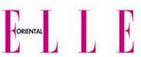 Juillet 2015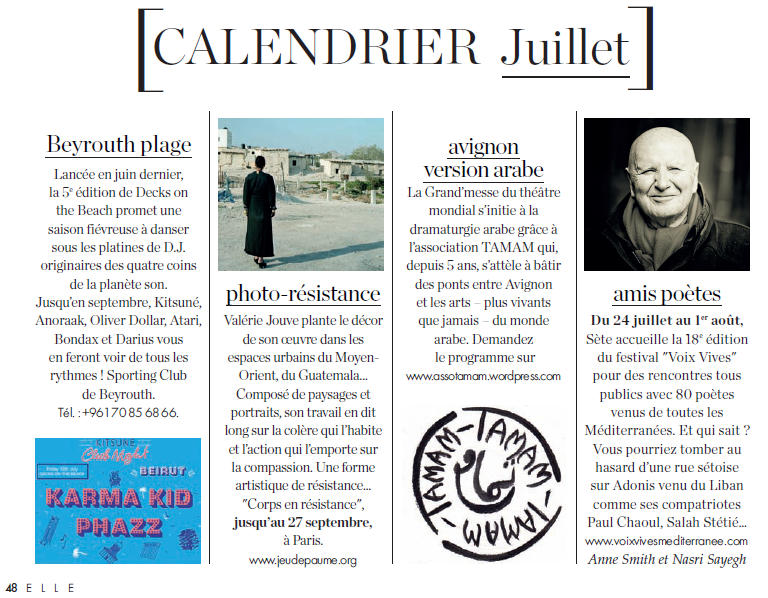 